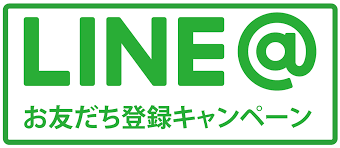 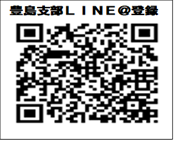 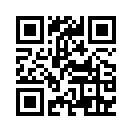 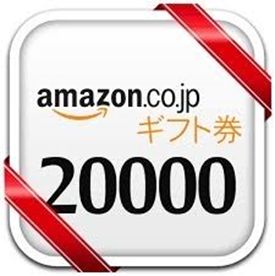 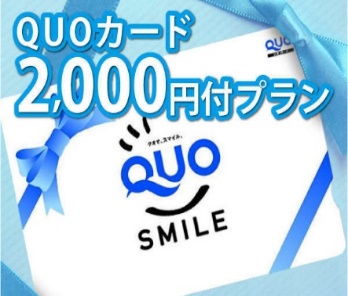 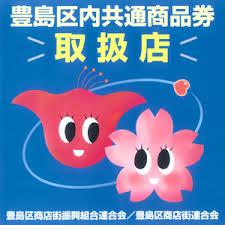 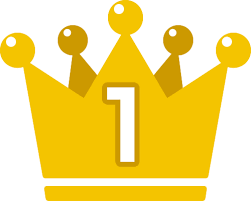 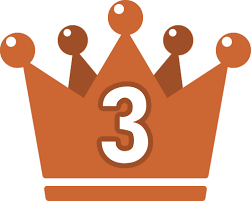 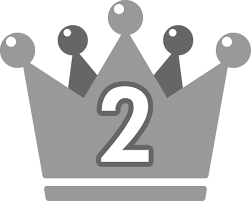 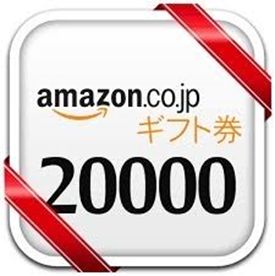 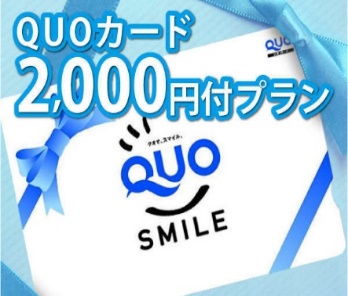 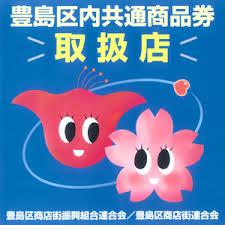 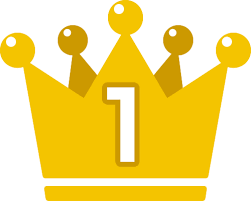 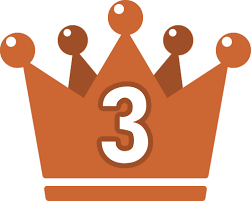 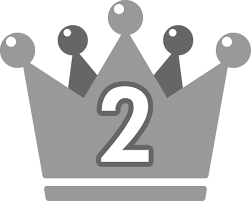 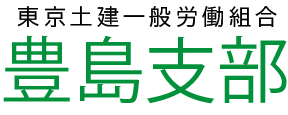 ☆アンケートに答えてもキャンペーンに応募可能です。ぜひお願いします☆仲間を増やそう！！　　　　　コロナ禍の中、私たちの仲間の中で生活や仕事に困り事は無いか、状況を聞き取りしています。また、仲間の仕事と現場の状況を集めて、今後の組合活動に活かしていきたいと思いますので、アンケートにご協力をお願いします。Ｑ１、コロナや物価高の影響で（仕事）について（収入に変化があったか）・下がった　　　・変わらない　　　　・増えた　　　　・そのほか（　　　　　　　　　　）今後の仕事の影響について心配な部分があれば教えて下さいＱ２、主な現場は？（職種：　　　　　　　　　　　）・町場　・ゼネコン　・住宅企業　・入まじり　・ほか（　　　　　）⇒元請企業名（　　　　　　　　　　　　　　）、その（　　　　　）次下請　例：鹿島と大成の２次下請、積水ハウスの１次下請など…（　　　　　　　　　　　　　　　　　　　　　　）Ｑ３、現場で改善してほしいところは？大手企業交渉で改善を求めていきますＱ４、組合で利用している業務は？（利用してみたい業務）※複数回答可・土建国保　　・健康診断　　・自動車共済　　・自転車保険　　・火災地震共済・労災保険　　　・建退共　　　・建設業許可　　　・税金法律相談（組合で行ってほしい業務やイベントは・・　　　　　　　　　　　　　　　　　　　　　　　　）Ｑ５、東京土建未加入の仲間を紹介できる？・紹介できる　　　・わからない　　　・資料がほしい（　　　　　　　　　　　　）